الاسم : بسام خالد عبد صالح الحجار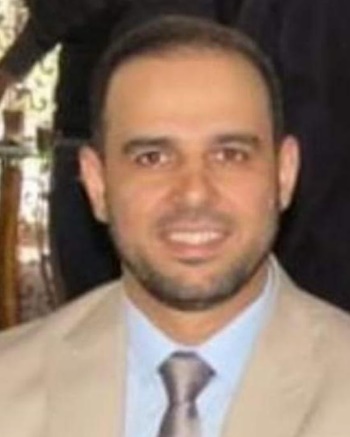 محل وتاريخ الولادة : موصل 18/12/1976الحالة الاجتماعية : متزوج (عدد الأولاد3)الجنسية : عراقي ومن أبوين عراقيين عنوان السكن : موصل - حي الكفاءات 2  طريقة الاتصال : هاتف      07701675571                         فايبر       0770167557 بريد الكتروني    drbassam1812@yahoo,comموقع العمل : قسم جراحة الاطفال / مسشفى الخنساء التعليمي /الموصلفرع الجراحة/ كلية الطب-جامعة الموصلالبيانات الشخصيةالبيانات الشخصيةطبيب اختصاصي في جراحة الاطفال / مسشفى الخنساء التعليمي /الموصلتدريسي في كلية طب الموصل فرع الجراحةوكيل نقيب الاطباء-فرع نينوىرئيس مؤسسة رفاه للاغاثة والتنميةمدرب للبورد العربي لجراحة الاطفالالوظائف الحاليةالوظائف الحالية2018 دبلوم جراحة الحد الأدنى من التدخل الجراحي من مستشفى تنظير البطن العالمي ، الهند2013 زمالة في جراحة المسالك البولية للأطفال ، مركز آيتشي الصحي لطب الأطفال / ناغويا ،اليابان2010 البورد العراقي (دكتوراه ) في جراحة الأطفال 2000 بكالوريوس طب وجراحة عامة(بمعدل 80.03% والتفوق بالمرتبة الثالثة من بين 174) / كلية الطب / جامعة الموصل 1994 خريج الإعدادية الشرقية/ الموصل (بمعدل 98.5% والخامس على العراق في الامتحانات الوزارية ) المؤهلات العلميةالمؤهلات العلميةعضو نقابة الاطباء العراقيةعضو جمعية الجراحين العراقية عضو في جمعية طب المسالك البولية اليابانيةعضو الجمعية الطبية الاسلامية في العراقعضو الدوري العراقي للمهن الطبيةعضو في مؤسسة الاغاثة الانسانية (HRF) في الموصلرئيس مؤسسة رفاه للاغاثة والتنميةالعضويةالعضوية13 كتاب شكر للقيام بعمليات نوعية في جراحة الاطفال من مستشفى الخنساء التعليمي/الموصل/العراقكتاب شكر من مكتب محافظة نينوى للقيام بعملية نوعية تجرى لاول مرة في المحافظةكتاب شكر من مستشفى السلام للجهد الاغاثي خلال ازمة كوروناكتاب شكر من مستشفى الحمدانية لاجراء المئات من العمليات الجراحية لاهالي المنطقةكتاب شكر من نقابة الاطباء العراقيين للدور المميز كأمين سر النقابة-فرع نينوىكتب الشكر والتقديركتب الشكر والتقدير2020 حضور ورشة عمل الشفة الأرنبية وشق سقف الحلق في القاهرة / مصر2019 حضور ورشة عمل hypoelxe 5 في الإسكندرية / مصر ومؤتمر طب الأطفال العالمي بالقاهرة في نفس الفترة.2019 القيام  بإعداد ورشة عمل إحلیل تحتي في يومين: عرض الأوراق والجراحة الحية وأيضًا تقديم عرض تقديمي حول مجرى البول الأنثوي المزدوج ، المؤتمر الطبي NMC ، الموصل ، العراق2018 حضور مؤتمر طب المسالك البولية للأطفال في نيودلهي2018 تدريب أسبوعين في مستشفى تنظير البطن العالمي في نيودلهي2010 - 2018 سنويًا اعطاء موضوعًا حول تطورات جراحة الأطفال في الندوة السنوية لقسم الجراحة بكلية الطب بالموصل.مؤتمر جراحة الأطفال 2012 في الدوحة قطرمؤتمر الإحليل التحتي 2011 وتقديم ورقة حول نتائج تقنية TIP في الإحليل التحتاني المختون2011 ورشة عمل في اسطنبول في الإحليل التحتي والمرفق السريري في مستشفى جراح باشا مع دكتور هالوك في جراحة المسالك البولية للأطفال2011 ورشة عمل جراحة المسالك البولية للأطفال2010 حضور دورة تدريبية في مناظير الجهاز الهضمي بمستشفى ابن سينا ​​التعليمي لمدة شهربالإضافة إلى الحضور والمشاركة في العديد من الأعمال والمؤتمرات والندوات في بغداد وأربيل والموصل وتكريت.الفعاليات الطبيةالفعاليات الطبيةسحب الشرج من خلال 40 حالة مصابة بمرض هيرشسبرونغ نتيجة تقنية الطرف في إحلیل تحتي المختون (قيد التقدم) استخدام سديلة الغلالة المهبلية في حالات المبال التحتاني المعقدة وحالات الإعادة. إصلاح الطعم الأنبوبي الحر الأنبوبي بمرحلة واحدة للإحليل التحتي القريب (قيد التقدم) إصلاح الفتق الإربي المتكرر عند الأطفال بالمنظار باستخدام إبرة تاكيهارا (قيد التنفيذ)النشر العلميالنشر العلميفي مجال الاختصاص إجراء كافة عمليات جراحة الأطفال الدقيقة والمعقدة الغة الأم : اللغة العربية           - الانكليزية بطلاقة           - الكردية متوسطة  إتقان العمل على الحاسوب وكافة البرامج المتعلقة بإدخال البيانات وكتابة التقارير والإحصائيات في مجال الاختصاص إجراء كافة عمليات جراحة الأطفال الدقيقة والمعقدة الغة الأم : اللغة العربية           - الانكليزية بطلاقة           - الكردية متوسطة  إتقان العمل على الحاسوب وكافة البرامج المتعلقة بإدخال البيانات وكتابة التقارير والإحصائيات المهاراتالأستاذ الدكتور عبد الرحمن عبد العزيز 07708363897   االأستاذ الدكتور قيس الوتار الاردن-اربدالأستاذ الدكتور عبد الرحمن عبد العزيز 07708363897   االأستاذ الدكتور قيس الوتار الاردن-اربدالمعرفين